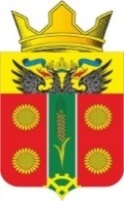 АДМИНИСТРАЦИЯ ИСТОМИНСКОГО СЕЛЬСКОГО ПОСЕЛЕНИЯАКСАЙСКОГО РАЙОНА РОСТОВСКОЙ ОБЛАСТИРАСПОРЯЖЕНИЕ14.12.2021                                      х. Островского                                               №221О внесении изменений в распоряжение от 29.12.2020 № 170 «Об утверждении плана реализации муниципальной программы«Информационное общество» на 2021 год»        В соответствии с постановлением Администрации Истоминского сельского поселения от 01.08.2018 № 166 «Об утверждении Порядка разработки, реализации и оценки эффективности муниципальных программ Истоминского сельского поселения», постановлением Администрации Истоминского сельского поселения от 22.10.2018 № 233 «Об утверждении Перечня муниципальных программ Истоминского сельского поселения»Внести изменения в план реализации муниципальной программы «Информационное общество» на 2021 год, согласно приложению к настоящему распоряжениюНастоящее распоряжение подлежит размещению на официальном сайте Администрации Истоминского сельского поселения и опубликованию в периодическом печатном издании Истоминского сельского поселения «Вестник».Контроль за выполнением настоящего распоряжения возложить на Заместителя главы Администрации Истоминского сельского поселения Аракелян И.С.Глава Администрации Истоминского сельского поселения	         Д А. КудовбаРаспоряжения вносит	Главный специалист	            Приложение к распоряжению от 14.12.2021 № 221ПЛАН РЕАЛИЗАЦИИ муниципальной программы Истоминского сельского поселения «Информационное общество» на 2021 годГлава Администрации Истоминского сельского поселения								         Д А. Кудовба№Номер и наименованиеОтветственный исполнитель, соисполнитель, участник (должность/ ФИО)Ожидаемый результат (краткое описание)Плановый срок реализацииОбъем расходов (тыс. руб.)Объем расходов (тыс. руб.)Объем расходов (тыс. руб.)№Номер и наименованиеОтветственный исполнитель, соисполнитель, участник (должность/ ФИО)Ожидаемый результат (краткое описание)Плановый срок реализацииВсегоБюджет сельского поселенияВнебюджетные источники1Подпрограмма 1. «Развитие информационных технологий»Заместитель главы Администрации Истоминского сельского поселенияФормирование и развитие информационной и телекоммуникационной инфраструктуры Истоминского сельского поселения; повышение эффективности планирования, создания и использования информационных и телекоммуникационных технологий в деятельности Администрации Истоминского сельского поселения; обеспечение защиты информации; развитие систем электронного правительства30.12.2021г.460,2460,20,01.1Мероприятия по созданию и развитию информационной инфраструктуры, защиты информации в рамках подпрограммы «Развитие информационных технологий» муниципальной программы Истоминского сельского поселения «информационное общество Заместитель главы Администрации Истоминского сельского поселенияНаличие современной информационной и телекоммуникационной инфраструктуры; повышение уровня информированности населения о деятельности Администрации Истоминского сельского поселения; повышение готовности и мотивации работников муниципального образования к использованию современных информационно-коммуникационных технологий в своей деятельности; обеспечение защиты информации, используемой при выполнении функций и полномочий Администрации Истоминского сельского поселения, в том числе организация защиты персональных данных и иной информации, используемой при организации межведомственного взаимодействия и оказании государственных и муниципальных услуг.30.12.2021г.460,2460,20,02Подпрограмма 2. «Оптимизация и повышение качества предоставления государственных и муниципальных услуг»Заместитель главы Администрации Истоминского сельского поселенияРазвитие инфраструктуры предоставления государственных и муниципальных услуг в Истоминском сельском поселении; повышение качества обслуживания жителей Истоминского сельского поселения при предоставлении государственных и муниципальных услуг по принципу «одного окна»30.12.2021г.0,00,00,02.1Основное мероприятие 2.1 Мероприятия по развитию деятельности предоставления муниципальных услуг Заместитель главы Администрации Истоминского сельского поселения, директор МБУК ИСП «Дорожный СДК»Расширение возможностей и повышение качества предоставления государственных и муниципальных услуг на базе многофункциональных центров предоставления государственных и муниципальных услуг.30.12.2021г.0,00,00,0